Электронная трудовая книжкаДо 31 октября 2020 г. работодатели должны проинформировать своих сотрудников о праве выбора варианта ведения трудовой книжки (в бумажном или электронном виде). Работники, в свою очередь, должны сделать выбор до 31 декабря текущего года. 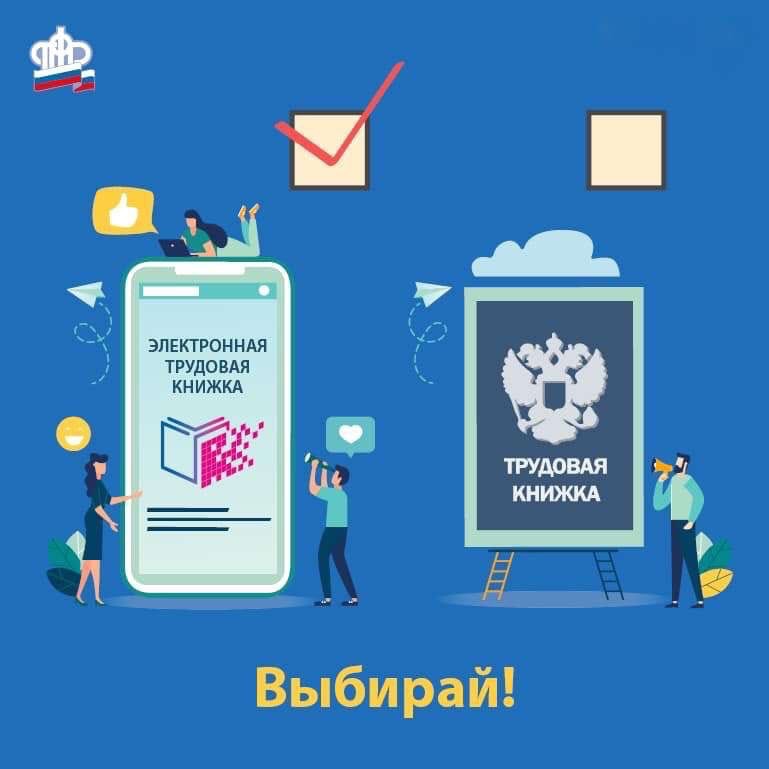 